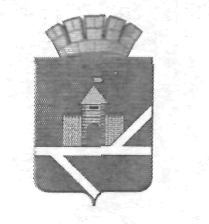 ПОСТАНОВЛЕНИЕ
АДМИНИСТРАЦИИ ПЫШМИНСКОГО ГОРОДСКОГО ОКРУГА______________________________________________________________________от 15.07.2020                                        № 432                                         пгт.ПышмаО предоставлении гражданами, претендующими на замещение  должностей  руководителей муниципальных  учреждений Пышминского городского округа, и руководителями муниципальных учреждений Пышминского городского округа сведений о доходах, об имуществе и обязательствах имущественного характера В соответствии с частью четвертой статьи 275 Трудового кодекса Российской Федерации и частью 2 статьи 8 Федерального закона от 25 декабря 2008 года № 273-ФЗ «О противодействии коррупции»ПОСТАНОВЛЯЮ:1. Утвердить Порядок предоставления гражданами, претендующими на замещение  должностей  руководителей муниципальных  учреждений Пышминского городского округа, и руководителями муниципальных учреждений Пышминского городского округа сведений о доходах, об имуществе и обязательствах имущественного характера (прилагается).2. Признать утратившим силу постановление  администрации Пышминского городского округа от 12.02.2015 № 71 «Об утверждении Порядка предоставления гражданами, претендующими на замещение  должностей  руководителей муниципальных  учреждений Пышминского городского округа, а также  руководителями муниципальных учреждений Пышминского городского округа сведений о доходах, об имуществе и обязательствах имущественного характера».3. Настоящее постановление опубликовать в газете «Пышминские вести» и разместить на официальном сайте Пышминского городского округа (www.пышминский-го.рф).ГлаваПышминского городского округа                                                     В.В. Соколов                                                                Приложение к постановлению                                                                 администрации Пышминского                                               городского округа                                                                 от__________________№___Порядок предоставления гражданами, претендующими на замещение  должностей  руководителей муниципальных  учреждений Пышминского городского округа, и руководителями муниципальных учреждений Пышминского городского округа сведений о доходах, об имуществе и обязательствах имущественного характера1. Настоящим порядком устанавливается процедура представления гражданином, претендующим на замещение должности руководителя муниципального  учреждения Пышминского городского округа (далее - гражданин), а также руководителем муниципального  учреждения Пышминского городского округа сведений о своих доходах, об имуществе и обязательствах имущественного характера и сведений о доходах, об имуществе и обязательствах имущественного характера супруги (супруга) и несовершеннолетних детей (далее - сведения о доходах, об имуществе и обязательствах имущественного характера).2. Сведения о доходах, об имуществе и обязательствах имущественного характера представляются по форме справки, утвержденной Указом Президента Российской Федерации от 23 июня 2014 года № 460 «Об утверждении формы справки о доходах, расходах, об имуществе и обязательствах имущественного характера и внесении изменений в некоторые акты Президента Российской Федерации», заполняемой с использованием специального программного обеспечения «Справки БК», размещенного на официальном сайте федеральной государственной информационной системы в области государственной службы в информационно-телекоммуникационной сети Интернет»(https://gossluzhba.gov.ru).Гражданин и руководитель муниципального учреждения Пышминского городского округа  представляют в орган местного самоуправления либо муниципальное учреждение, осуществляющие функции и полномочия учредителя в отношении муниципального учреждения Пышминского городского округа (далее – уполномоченный орган), сведения о доходах, об имуществе и обязательствах имущественного характера на бумажном носителе, а также файл с электронным образом указанных сведений, созданный с использованием специального программного обеспечения «Справки БК» в формате .XSB на внешнем носителе электронной информации (компакт-диск (CD, DVD), флэш-накопитель USB или внешний жесткий диск).3. Гражданин представляет:1) сведения о своих доходах, полученных от всех источников (включая доходы по прежнему месту работы или месту замещения выборной должности, пенсии, пособия, иные выплаты) за календарный год, предшествующий году подачи документов для замещения должности руководителя муниципального учреждения Пышминского городского округа, а также сведения об имуществе, принадлежащем ему на праве собственности, и о своих обязательствах имущественного характера по состоянию на первое число месяца, предшествующего месяцу подачи документов для замещения должности руководителя муниципального  учреждения Пышминского городского округа (на отчетную дату);2) сведения о доходах супруги (супруга) и несовершеннолетних детей, полученных от всех источников (включая заработную плату, пенсии, пособия, иные выплаты) за календарный год, предшествующий году подачи гражданином документов для замещения должности руководителя муниципального  учреждения Пышминского городского округа, а также сведения об имуществе, принадлежащем им на праве собственности, и об их обязательствах имущественного характера по состоянию на первое число месяца, предшествующего месяцу подачи документов для замещения должности руководителя муниципального учреждения Пышминского городского округа (на отчетную дату).4. Руководитель муниципального учреждения Пышминского городского округа представляет:1) сведения о своих доходах, полученных за отчетный период (с 01 января по 31 декабря) от всех источников (включая заработную плату, пенсии, пособия и иные выплаты), а также сведения об имуществе и обязательствах имущественного характера по состоянию на конец отчетного периода;2) сведения о доходах супруги (супруга) и несовершеннолетних детей, полученных за отчетный период (с 01 января по 31 декабря) от всех источников (включая заработную плату, пенсии, пособия и иные выплаты), а также сведения об их имуществе и обязательствах имущественного характера по состоянию на конец отчетного периода.5. Сведения о доходах, об имуществе и обязательствах имущественного характера представляются руководителем муниципального учреждения Пышминского городского округа ежегодно не позднее 30 апреля года, следующего за отчетным.6. Сведения о доходах, об имуществе и обязательствах имущественного характера, представляемые в соответствии с пунктами 3 и 4 настоящего Порядка, включают в себя в том числе сведения:а) о счетах (вкладах) и наличных денежных средствах в иностранных банках, расположенных за пределами территории Российской Федерации;б) о государственных ценных бумагах иностранных государств, облигациях и акциях иных иностранных эмитентов;в) о недвижимом имуществе, находящемся за пределами территории Российской Федерации;г) об обязательствах имущественного характера за пределами территории Российской Федерации.7. В случае, если руководитель муниципального  учреждения Пышминского городского округа  обнаружил, что в представленных им справках о доходах, об имуществе и обязательствах имущественного характера не отражены или не полностью отражены какие-либо сведения либо имеются ошибки, он вправе представить уточненные сведения не позднее 31 мая года, следующего за отчетным. Такие уточненные сведения не считаются представленными с нарушением срока.8. Проверка достоверности и полноты сведений о доходах, об имуществе и обязательствах имущественного характера проводится в порядке, установленном нормативным правовым актом Пышминского городского округа, принимаемым в соответствии с законодательством Российской Федерации.9. Сведения о доходах, об имуществе и обязательствах имущественного характера являются сведениями конфиденциального характера, если федеральным законом они не отнесены к сведениям, составляющим государственную тайну.10. Сведения о доходах, об имуществе и обязательствах имущественного характера хранятся в уполномоченном органе.Сведения о доходах, об имуществе и обязательствах имущественного характера и результаты проверки достоверности и полноты сведений о доходах, об имуществе и обязательствах имущественного характера приобщаются к личному делу руководителя муниципального учреждения Пышминского городского округа. Помимо хранения указанных сведений в бумажном виде допускается их хранение в электронном виде.